Art & Design Curriculum Map – Autumn TermArt & Design Curriculum Map – Autumn TermArt & Design Curriculum Map – Autumn TermArt & Design Curriculum Map – Autumn TermArt & Design Curriculum Map – Autumn TermArt & Design Curriculum Map – Autumn TermArt & Design Curriculum Map – Autumn TermArt & Design Curriculum Map – Autumn TermArt & Design Curriculum Map – Autumn TermTermNurseryReception Year 1Year 2Year 3Year 4Year 5Year 6Autumn 1Drawing / painting skills – self portraitsDrawing / painting skills – self portraitsMixing paintsDrawing Self portraits Artist - PicassoPaint, Textiles, digital media Artist - MonetCollege, sculpture, drawing, print Artist—PicassoSculpture , drawing Artist - GaudiPaint, sculpture, textiles, digital media, Artist – Ciruelo Cabral/ Michael KomarkPaint, drawing, textilesArtist – John DyerAutumn 2Scissor skills / collageScissor skills / Printing / clay Artist - KandinskyDrawing Self portraits Artist - PicassoPaint, Textiles, digital media Artist - MonetCollege, sculpture, drawing, print Artist—PicassoSculpture , drawing Artist - GaudiPaint, sculpture, textiles, digital media, Artist – Ciruelo Cabral/ Michael KomarkPaint, drawing, textilesArtist – William MorrisArt & Design Curriculum Map – Spring TermArt & Design Curriculum Map – Spring TermArt & Design Curriculum Map – Spring TermArt & Design Curriculum Map – Spring TermArt & Design Curriculum Map – Spring TermArt & Design Curriculum Map – Spring TermArt & Design Curriculum Map – Spring TermArt & Design Curriculum Map – Spring TermArt & Design Curriculum Map – Spring TermSpring 1Printing / collage / manipulating doughScissor skills /Chinese art / printing/ Print, collage and sculpture Artist – Paul KleeCollage, DrawingArtist - LowryPaint, Collage, Drawing, Print TextilesPaint, Collage, PrintPaint, print, textilesArtist – Hans HolbeinSculpture, drawing Artist – Jackson PollokSpring 2Drawing /scissor skills / paint mixingColour mixing / collage / drawingPrint, collage and sculpture Artist – Paul KleeCollage, DrawingArtist - LowryPaint, Collage, Drawing, Print TextilesPaint, Collage, PrintPaint, print, textilesArtist – Hans HolbeinSculpture, drawingArtist – Stephen WiltshireArt & Design Curriculum Map - Summer TermArt & Design Curriculum Map - Summer TermArt & Design Curriculum Map - Summer TermArt & Design Curriculum Map - Summer TermArt & Design Curriculum Map - Summer TermArt & Design Curriculum Map - Summer TermArt & Design Curriculum Map - Summer TermArt & Design Curriculum Map - Summer TermArt & Design Curriculum Map - Summer TermSummer 1Drawing / paintArtist - Van GoghDrawing / collage / clay / Artist - Van Gogh Paint, textiles, Digital MediaArtist—Andy GoldsworthySculpture, PrintArtists - Georgina O’Keeffe, William Morris and Van GoghDrawing, print, textiles Artist—Aaron BeckerTextiles / digital mediaArtist -  Henri Rousseau/Paul GauguinPaint, collage, sculpture, drawing Artist – Henri Rousseau / Clifford PossumCollage, print, textiles, digital mediaArtist – Andy WarholSummer 2Printing / scissor skills / collage Printing / paint / collageArtist - Andy WarholPaint, textiles, Digital MediaArtist—Andy GoldsworthySculpture, PrintArtists - Georgina O’Keeffe, William Morris and Van GoghDrawing, print, textiles Artist—Rembrandt Textiles / digital mediaArtist -  Henri Rousseau/Paul GauguinPaint, collage, sculpture, drawing Artist – Henri Rousseau / Clifford PossumCollage, print, textiles, digital mediaArtist – Andy Warhol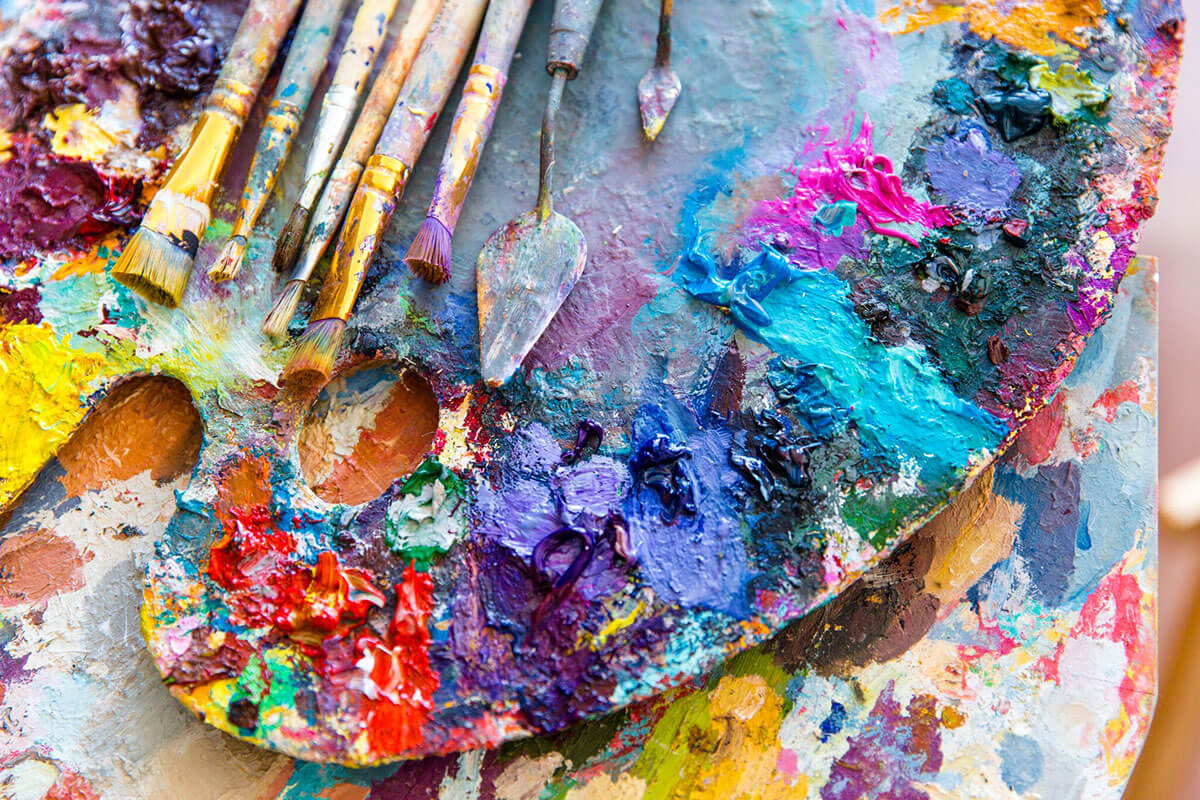 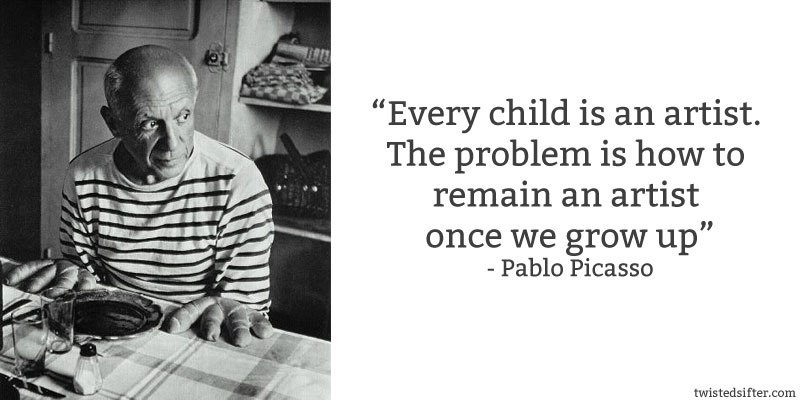 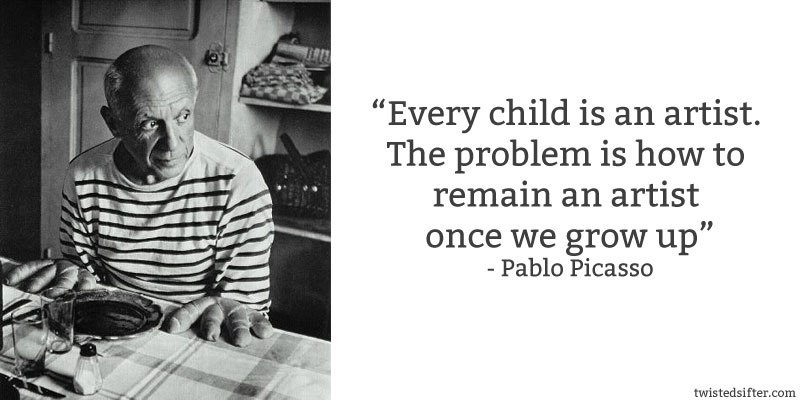 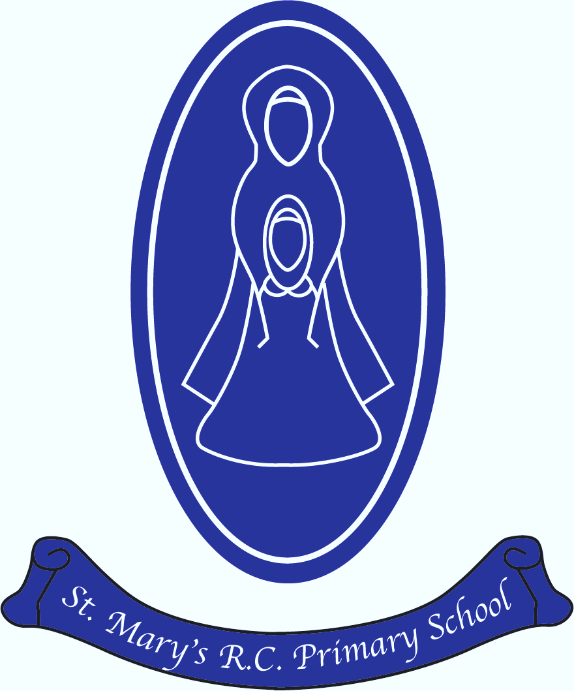 